Au préalable  réaliser une Macédoine : Cubes de 0,5 cm de section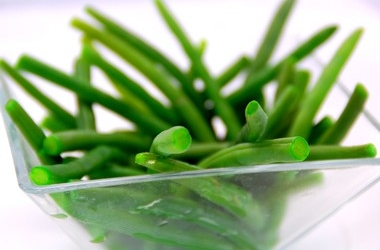 Haricots verts cuits sans couvercleGROUPE 1GROUPE 1GROUPE 1GROUPE 11Pocher les carottes et navets ensemble  dans eau froide non salée , égoutter Température ébullition =100      °CElle se stabilise à 100,5Comparer couleur/ saveur avec groupe 2Il y a une difference de cuisson entre la carotte et le navet. Navets trop cuitsObservations :Plus on laisse les légumes dans l’eau plus les vitamines et sels minéraux se dissolvent dans l’eau. Non visible à l’œil nu2Pocher les haricots verts  dans eau froide salée 13g/litre + couvercle  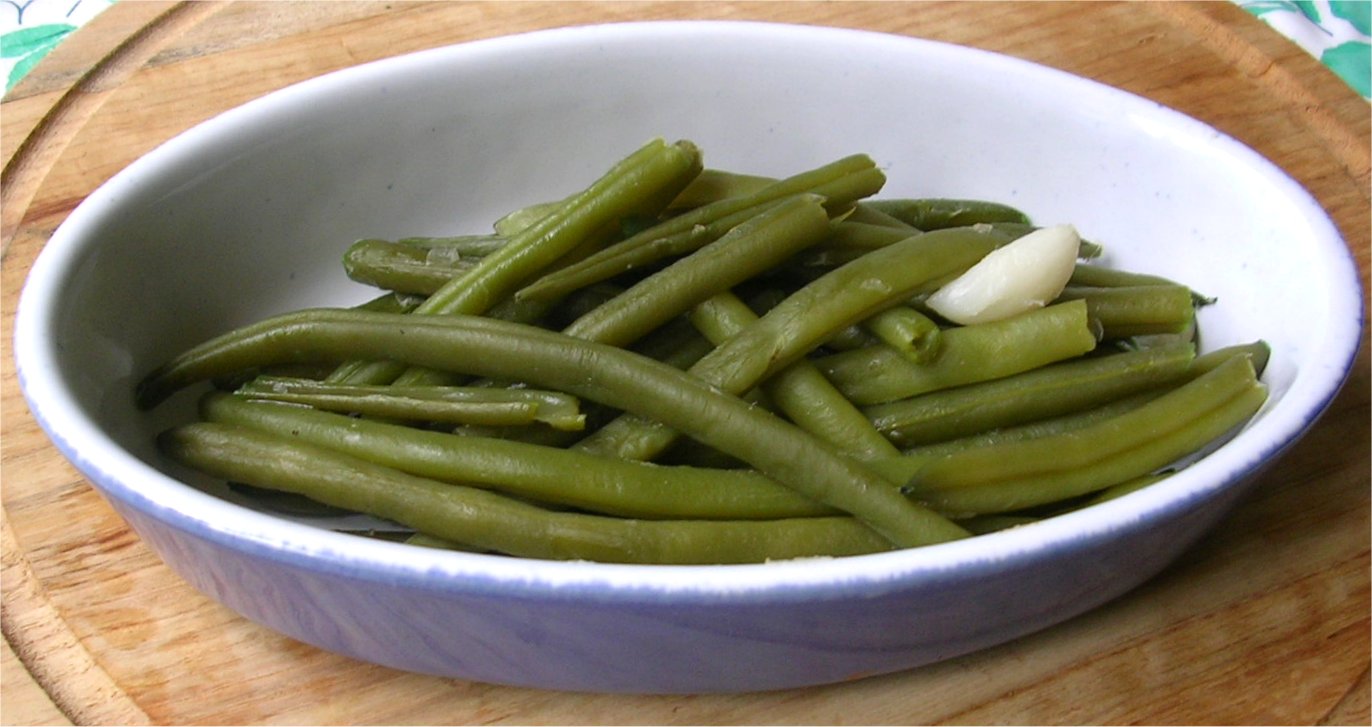 Comparer couleur/ saveur avec groupe 2La couleur devient plus foncéeIls ont plus de goût  que les HV Vapeur cuits sans selObservations :les acides libérés par le légume s’échapperaient de la casserole; il y en aurait donc moins pour s’attaquer à la chlorophylleGROUPE 2GROUPE 2GROUPE 2GROUPE 21Pocher les petits pois  dans eau bouillante salée 13g /litre. Rafraichir eau glacéeEgoutterTempérature ébullition :         101,5     °C et se stabilise. A savoir :  en altitude il ya moins de pression atmosphérique et l’eau se mettra à bouillir en dessous de cette température. Ex à 8000 m comme l’Everest ,l’eau bout à 70°C !!! Comparer couleur/ saveur avec groupe 1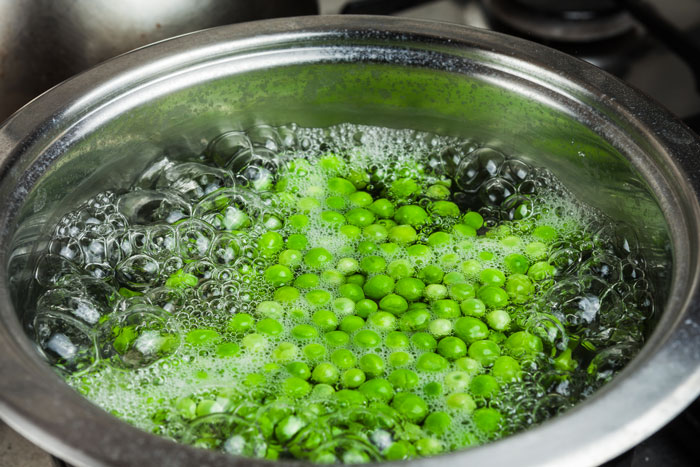 Observations :Les vitamines et sels minéraux sont plus présents dans l’aliment car la cuisson a été plus courte. La couleur est vive !2Pocher les haricots verts  à la vapeurIl en est de même 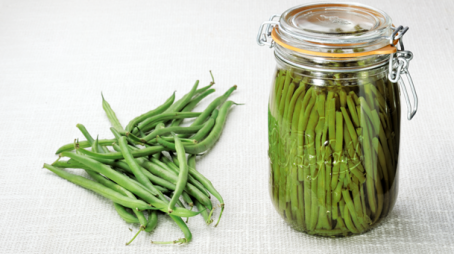 pour les haricots verts en conserve cuits en milieu closComparer couleur/ saveur avec groupe 1Pas trop gorgés d’eauObservations :Couleur moins viveidem que pour la cuisson avec couvercle3Pocher les carottes et les navets   séparément : idem procédé 1 Cuisson « Al Dente »Croquants mais cuits sans être gorgés d’eauLe fait de rafraichir dans de l’eau glacée permet d’arrêter la cuisson et fixer la couleur.GROUPE 3GROUPE 3GROUPE 3Infuser menthe fraîche :Faire bouillir l’eau éteindre mettre la menthe, couvrir attendre 5’ Filtrer.Gouter l’eau Gouter l’infusion  Constats : l’eau a pris le goût et l’odeur de la menthe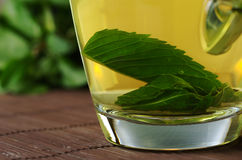 Procéder de même avec la coriandreGouter l’eau Gouter l’infusion Constats : idem. L’eau aromatisée devient une base de cuissonPocher les petits pois dans l’eau l’infusion de mentheDépart à froid eau salée 13 g au litre Observations : Les petits pois prennent le goût de la menthePocher les escalopes dans l’infusion de coriandreRépartir sur assiette Gouter  les escalopes Observations : la viande a pris le gout de la coriandre et  la cuisson a pris le gout du poulet. Echange de saveurs.Débiter la Pomme de terre en rondelles. Couvrir de vin rouge : Pocher Répartir sur assietteGouter  les escalopes Observations : elles ont pris la couleur du vin ainsi que le goûtGROUPE 4GROUPE 4GROUPE 4Pocher 100g de pates dans un ½ litre d’eau froide sans remuer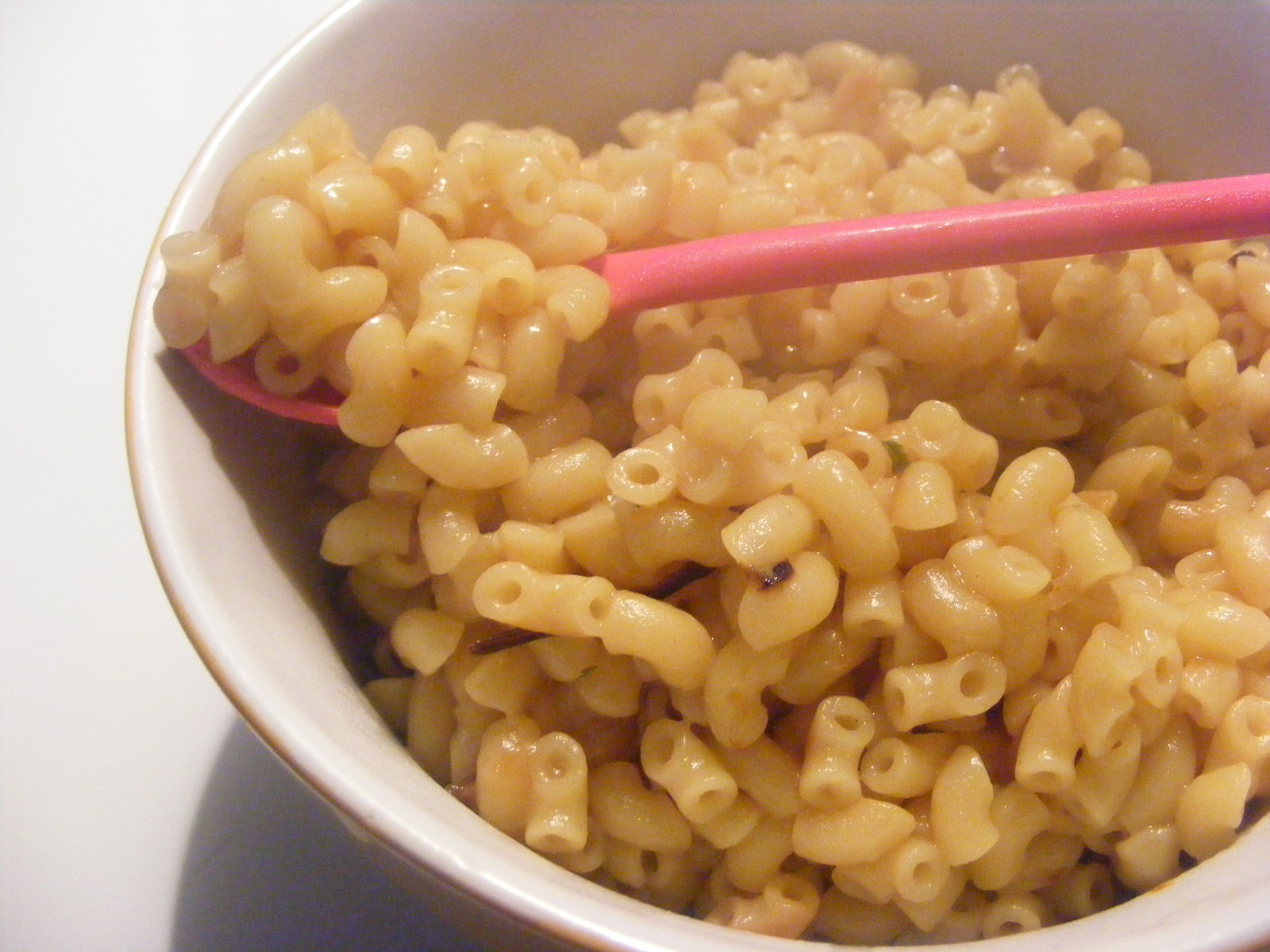 Constats : compactes et fades, l’eau est blanche(amidon) et la cuisson a duré plus longtemps.Pocher 100 g de pâtes dans 1 litre d’eau  bouillante + 13g de sel Température d’ébullition  en début de cuisson     100°CTempérature d’ébullition  en fin  de cuisson  inférieure à 100 °CPeser les pâtes bien égouttéesConstats :Les coquillettes ne collent pas elles ont cuit plus vite dans une grande quantité d’eau salée.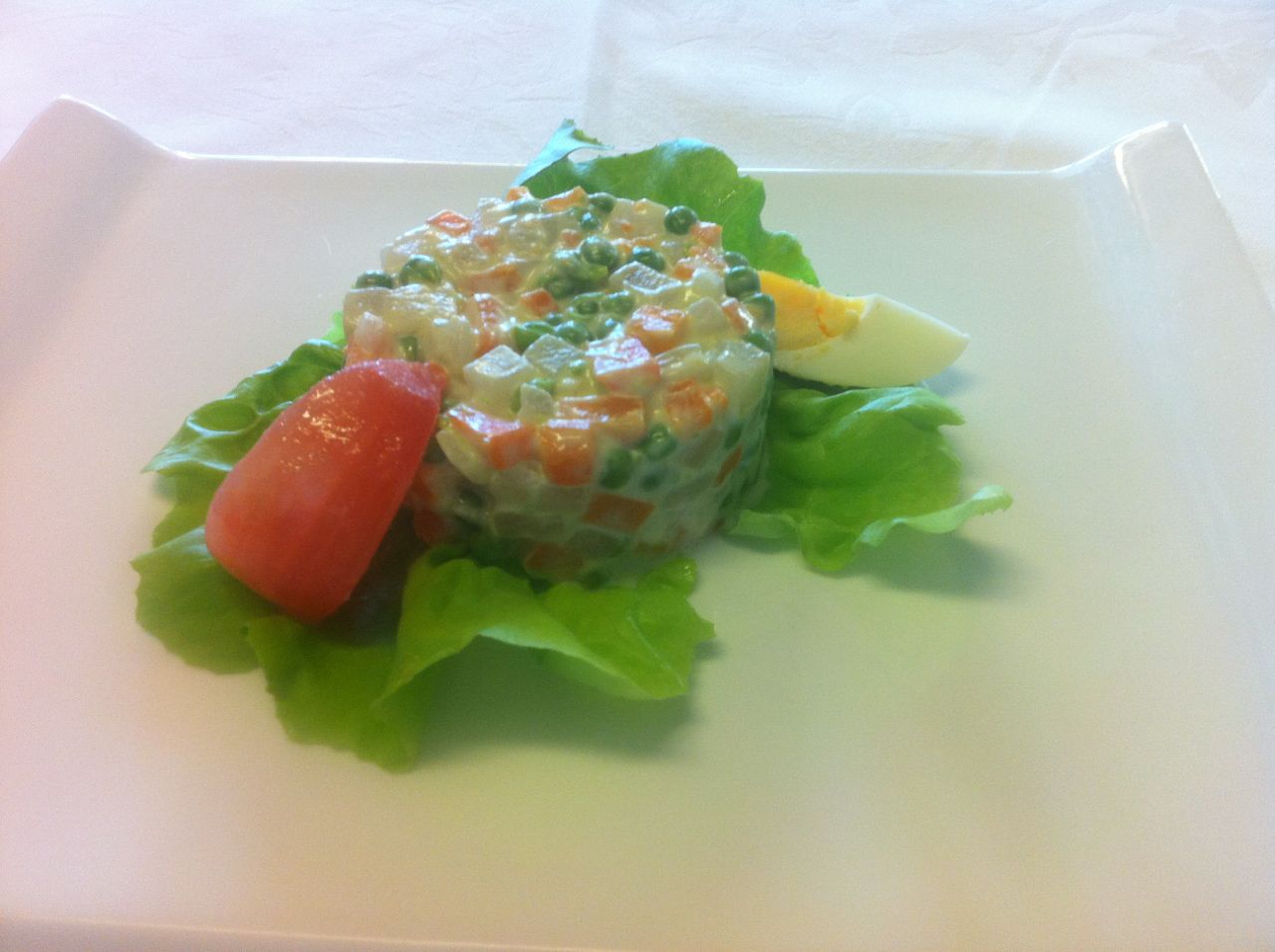 Réaliser 0,5 L de Mayonnaise UNE FOIS LES CONSTATS ET LA SYNTHESE FAITS LIER LA MACEDOINE  BIEN EGOUTTEE.  DRESSER SUR 12 ASSIETTES AVEC UN CERCLE UNE FOIS LES CONSTATS ET LA SYNTHESE FAITS LIER LA MACEDOINE  BIEN EGOUTTEE.  DRESSER SUR 12 ASSIETTES AVEC UN CERCLE 